6+Муниципальное бюджетное учреждение культуры«Централизованная библиотечная система города Белгорода»Модельная библиотека-филиал №18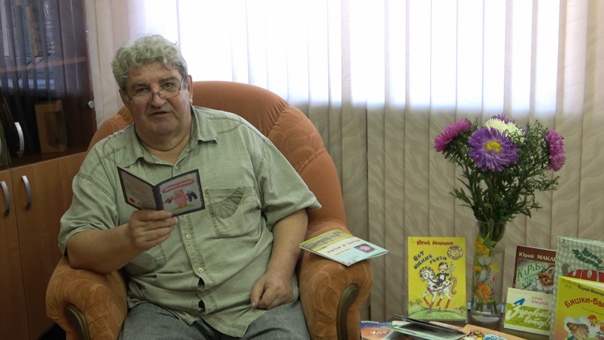 «С ним слово скука не знакомо» Весёлые минутки с весёлым поэтомБелгород 2022Сценарий в рамках областной литературной экспедиции «Поэтической тропой Ю. Макарова»
«С ним слово скука не знакомо» – весёлые минутки с весёлым поэтом6+Цель: популяризация литературного творчества Юрия Макарова.Задачи:Развитие интеллектуальных и творческих способностей детей;Приобщение детей к чтению современной детской литературы.Ведущий: Здравствуйте, ребята! Мы рады, что вы сегодня пришли к нам в библиотеку. Во все времена, во всех странах мира люди ценили книги, берегли их как самые драгоценные сокровища, поэтому и создали библиотеки.Ведущий: В библиотеке есть книги для взрослых, и для детей. Есть книги русских и зарубежных авторов, а есть литература нашего края.Ведущий: Ребята, как вы думаете книги, что у меня в руках детские или взрослые? (Показываю книги Юрия Макарова)(Ответы детей)Ведущий: Правильно, это детские книги и написал их Юрий Иванович Макаров. Он детский писатель, автор более сотни стихов и рассказов для детей, и взрослых. Он родился в маленьком селе с аппетитным названием – Галушки.Ведущий: Когда Юрий Макаров был мальчиком, он хотел создать кукольный театр. С друзьями сшили костюмы, подготовили постановку и даже билетики нарисовали. Стоимость каждого 5 копеек... Ведущий: В детстве был очень активным был. Когда стал постарше, играл даже в духовом оркестре.Ведущий: Юрий Макаров 25 лет проработал ветеринаром: лечил животных. Он даже написал «Рассказы из ветеринарной сумки». Повествуют они о забавных эпизодах из его ветеринарной практики. Макаров очень любит животных и много стихотворений написал о них.Стихотворение: «Тимошка»Есть у нас домаТимошка-бычок –В рыжих заплаткахКудрявый бочок.Вдоль огородаГуляет Тимошка,А у ТимошкиПрорезались рожки.Вот он и крутитСвоей головой,И приглашаетПрохожих на бой:– Я, – говорит, –Не бычок-слабачок,Я теперь страшный,Рогатый бычок!Ножками топает,Машет хвостом –Хочет казатьсяБольшим драчуном.Вырасти хочетТимошка скорееИ превратитьсяВ быка Тимофея.Ведущий: Вот такое хорошее стихотворение. Ребята может кто-то хочет нарисовать или изобразить бычка Тимошку?(Дети рисуют или изображают бычка Тимофея)«Встреча с Юрием Макаровым»Смотрим отрывок с 0:54 по 3:17Читаем стихи из «Вот какие гости»«Видезнакомство с творчеством Юрия Макарова»Смотрим отрывок с 0:46 по 1:19Читаем стихи Юрия МакароваВедущий: Юрий Макаров много произведений написал о Родине. Поэт называет место, где он родился своей колыбелью.Что мы Родиной зовём?Дом, где мы с тобой живём,И березки, вдоль которыхРядом с мамой мы идём.Ведущий: Очень много стихотворений поэт нашего края написал детям. А ещё у поэта Макарова есть стихи, которые помогают мамам успокоить малыша перед сном. Их ещё называют колыбельные песенки.Стихотворение «Колыбельная для Бабая» Ю.И. МакароваМама люлечку качает,Мама тихо напевает:- Баю-баю, баю-бай,Спи мой маленький Бабай.Воет ветер, гнутся ветки,А под окнами гурьбой,Ходят-бродят злые детки,Заберут тебя с собой!..Ведущий: Кто обычно исполняет колыбельные? Когда и зачем?(Ответы детей)(Дети рисуют героев стихотворений Юрия Макарова)Загадки про сказкиЖдали маму с молоком,А пустили волка в дом…Кем же были этиМаленькие дети? (Семеро козлят)Этот сказочный геройС хвостиком, усатый,В шляпе у него перо,Сам весь полосатый,Ходит он на двух ногах,В ярко-красных сапогах. (Кот в сапогах)В гости к бабушке пошла,Пироги ей понесла.Серый Волк за ней следил,Обманул и проглотил. (Красная Шапочка)У этого герояДружок есть – Пятачок,Он Ослику в подарокНёс пустой горшок,Лез в дупло за мёдом,Пчёл гонял и мух.Звали медвежонка… (Винни Пух)Звери жили в доме том,Но медведь сломал их дом,Он залезть в него не смог…Это сказка… (Теремок)Его съесть хотели все,Но попал он в пасть к лисе.Сдобный, маленький клубокЭто сказка – … (Колобок)Из танцзала короляДевочка домой бежала,Туфельку из хрусталяНа ступеньках потеряла.Тыквой стала вновь карета…Что за сказка это? (Золушка)Что за сказка: кошка, внучка,Мышь, ещё собака ЖучкаДеду с бабой помогали,Корнеплоды собирали? (Репка)Возле леса, на опушке,Трое их живёт в избушке.Там три стула и три кружки,Три кроватки, три подушки.Угадайте без подсказки,Что это за сказка? (Три медведя)И зайчонок, и волчица –Все бегут к нему лечиться. (Айболит)У отца был мальчик странный,Необычный, деревянный,Он имел предлинный нос.Что за сказка? – Вот вопрос. (Золотой ключик)Всех важней малышка в сказке,Хоть и в погребе жила:Репку вытащить из грядкиДеду с бабкой помогла. (Мышка)Он от дедушки ушёлИ от бабушки ушёл.Только, на беду, в лесуВстретил хитрую Лису. (Колобок)В ступе я с метлой летаюМалых деток похищаю,Костяна моя ногаКто же я? ... (Баба-Яга)Носик круглый, пятачком,Им в земле удобно рыться,Хвостик маленький крючком,Вместо туфелек – копытца.Трое их – и до чего же братья дружные похожи.Отгадайте без подсказки,Кто герои этой сказки? (Три поросёнка)Отвечайте на вопрос:Кто в корзине Машу нёс,Кто садился на пенёкИ хотел съесть пирожок?Сказочку эту знаешь ведь!Кто же это был? (Медведь)С кем Мороз играет в прятки,В белой шубке, в белой шапке?Знают все его дочурку,И зовут её… (Снегурочка)Она была подружкой гномовИ вам, конечно же, знакома. (Белоснежка)В детстве все над ним смеялись,Оттолкнуть его старались:Ведь никто не знал, что онБелым лебедем рождён. (Гадкий утёнок)Мультфильм «Котёнок Гав»Игра «Он – она»Он слон – она …слониха. Он лось – она …лосиха. Он кот – она… кошка.  Он морж – она …моржиха. Он заяц – она … зайчиха. Он бык – она …корова.«Чья походка?»Ведущий: Участники по одному выходят, каждому я буду говорить кого он должен изобразить. Остальные должны угадать без слов. 1.	Балерина;2.	Боксер;3.	Дворник;4.	Пловец.«Вернуть все на место»Ведущий: Мне нужно два игрока. Вы становитесь напротив друг друга. Несколько минут изучаете внешность и запоминаете все до деталей. Затем поворачиваетесь спиной к друг другу и меняете мелкие детали. (Например, снимаю серёжку, расстёгиваю пуговицу.) «О животных»Мордочка усатая,Шубка полосатая.Часто умывается,А с водой не знается.(Кошка)Про неё мы просто спросим:На себе кто дом свой возит?(Улитка, черепаха)Она в пушистой шубкеВ глухом лесу живет.В дупле на старом деревеОрешки все грызет. (Белка)Лежала между ёлкамиПодушечка с иголками.Тихонечко лежала,Потом вдруг убежала.(Ёж)Живёт летом в болотеЕё там и найдёте.Зелёная квакушкаСкажите, кто? (Лягушка)Под огромною соснойОн в берлоге спит зимой.А когда придёт весна,Вмиг проснётся ото сна.(Медведь)Вместо носа – пятачок,Вместо хвостика – крючок.Голосок визгливый, звонкий,У кого? (У поросенка)На цепи она сидит,Дом хозяйский сторожит.Если кто-то вдруг идёт,Звонким лаем знать даёт.(Собака)Маленькая крошка,Так боится кошку!В норке скрыт её домишко,А зовут малышку…(Мышка)Где-то прячется в лесах,Очень хитрая…(Лиса)По лесу осенью холодной,Он хмурый бродит и голодный. (Волк)Загадки о временах годаЗапорошила все дорожки,Разукрасила окошки.Радость детям подарилаИ на санках прокатила.(Зима)Ручейки бегут быстрее,Светит солнышко теплее.Волшебной палочкой взмахнёт,В лесу подснежник расцветёт.(Весна)Зеленеют луга,В небе радуга-дуга.Солнцем озеро согрето,Всех зовёт купаться…(Лето)Пришла без красок и без кисти,И перекрасила все листья.(Осень)Загадки про природуВ небе страшно гром гремит,Всем домой бежать велит!Прятаться бежит коза,Начинается… (Гроза)Капли влаги на листочках,На траве и на цветочках.Это что за чудеса?На траве блестит…(Роса)Заслонили солнце тучи,Вдруг раздался гром гремучий.Застучали капли дружно,Очень он природе нужен.(Дождик)В синем небе, как по речке,Белые плывут овечки.Держат путь издалека,А зовут их…(Облака)В нём рыбки разные живут,Его все называют…(Пруд)Приложение 2Список литературы:Макаров, Ю. Вот какие гости : стихи для самых маленьких / Ю. Макаров. – Белгород : КОНСТАНТА, 2012. – 12 с. : ил.Макаров, Ю. Кто кого? : стихи / Ю. Макаров. – Белгород, 1993. – 16 с. : ил.Макаров, Ю. И. Фу-фу-фу : стихи для самых маленьких / Ю. И. Макаров. – Белгород : КОНСТАНТА, 2006. – 16 с. : ил.